Publicado en Madrid el 05/08/2019 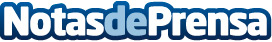 FECE hace un llamamiento para la gestión responsable de los residuos de aparatos eléctricos y electrónicos FECE, Federación que engloba a las Asociaciones Regionales y Grupos de Distribución del Sector de los Electrodomésticos, con más de 6.000 puntos de venta más y 35.000 empleos directos en España, ha lanzado un recordatorio sobre cómo debe realizarse de forma eficiente el proceso de gestión de residuos de aparatos eléctricos y electrónicos (RAEE)Datos de contacto:NURIA SANCHEZ917818090Nota de prensa publicada en: https://www.notasdeprensa.es/fece-hace-un-llamamiento-para-la-gestion_1 Categorias: Ecología Logística Consumo Electrodomésticos http://www.notasdeprensa.es